Modulo da trasmettere secondo una delle seguenti modalità: - a mezzo e-mail all’indirizzo: catasto@bonificatanagro.it; - all’ufficio protocollo Consorzio di Bonifica- al fax al n. 0975-270049; oppure da consegnare all’addetto dell’impianto irriguo (telefono disponibile sul sito o presso l’impianto locale):□ Distretto A (Rio Freddo: Buonabitacolo, Montesano S/M, Padula)□ Distretto B (Fontanelle Soprane, Fontanelle Sottane: Sassano)□ Distretto B (Mesole: Teggiano)                                                              □ Distretto C (San Giovanni in Fonti: Sala Consilina, Padula) Telefono dell’operatore dell’impianto irriguo locale: ________________________________________Al PRESIDENTEdel Consorzio di Bonifica Vallo di Diano e TanagroOggetto: Richiesta di prenotazione irrigua a decorrere dall'annualità _____________. UTENTE USO AGRICOLO IRRIGUO□	NUOVA DOMANDA□	VARIAZIONE 	PRENOTAZIONE IRRIGUA DEL _____________ PROT. ________ PRATICA ID.___________□	VARIAZIONE 	RETE AZIENDALE D.A. ___________ PROT. ___________ PRATICA ID.________________□	RINUNCIA   	(PRENOTAZIONE IRRIGUA DEL _____________ PROT. ________ PRATICA ID.__________)Il sottoscritto richiedente:Cognome e Nome: _____________________________________________________________________________________	A titolo: PERSONALE  □  Legale rappresentante □ Ditta: _______________________________________	Data e luogo di nascita: _____________________________________Codice fiscale: _______________________________	Indirizzo di residenza: __________________________________________________________________________________	Indirizzo sede Ditta: ____________________________________________________________________________________	Codice fiscale / Partita IVA Ditta: _________________________________________________________________________Recapiti telefonici (fisso e cellulare): ______________________________________________________________________	Recapiti e-mail e/o pec: ________________________________________________________________________________Il richiedente è il proprietario degli immobili per cui è compilata la domanda irrigua (spuntare SI o NO):     SI  □  NO  □(Se non proprietario) Indicare Cognome/Nome/Codice fiscale del proprietario: ____________________________________(Se non proprietario) Indicare Cognome/Nome/numero di avviso di pagamento: __________________________________(Se non proprietario) chiede l’addebito della componente irrigua di beneficio patrimoniale (cod. trib. 642):   SI □ NO □ai sensi dell'art. 47 del DPR 445/2000 e s.m.i., consapevole delle conseguenze previste dalla legge in caso di rilascio di dichiarazioni false e/o mendaci, DICHIARA□  di essere “in pieno possesso” dei seguenti terreni da irrigare appresso elencati;□  di presentare domanda anche per nome e conto dei seguenti soggetti, ciascuno per la rispettiva quota:CHIEDE di utilizzare l'acqua per il/i seguente/i tipo/i di coltura/e:DICHIARAai sensi del vigente regolamento irriguo approvato con Delibera Consiglio Delegati n. 5 del 27/03/2019di avere in uso o in proprietà i seguenti ulteriori terreni contermini a quelli innanzi indicati o serviti dai medesimi gruppi di consegna automatica dell’acqua:di essere consapevole che saranno ritenute in esercizio tutte le particelle catastali coltivate dall’utente pur se non indicate nella domanda purché contermini alla particella o alle particelle indicate nella domanda o comunque ricomprese nella medesima Unità Minima di Accorpamento Fondiario. Nel computo delle aree effettivamente irrigate dall’utente irriguo è data facoltà allo stesso soggetto di escludere una porzione della superficie territoriale della particella catastale, coperta da tare oggettive e facilmente accertabili, indipendentemente dalla pianificazione della rotazione colturale dei terreni operata nell’ambito della libera ed autonoma organizzazione aziendale. Le tare, per la parte eccedente mq 1000, di cui si chiederà l’eventuale esenzione del servizio di irrigazione (codice tributo 750) dovranno formare oggetto, quindi, di soglie territoriali evidenti, di cui nel seguito se ne fornisce un elenco a titolo esemplificativo e non esaustivo:strade sterrate e/o vioni interpoderali interni con la superficie interamente formata in terreno stabilizzato, massicciata stradale, asfalto, cemento;aree urbanizzate impermeabilizzate, piazzali cementati e/o asfaltati, purché per le medesime aree non sia richiesto l’uso dell’acqua per fini non agricoli;area di sedime di fabbricati non destinati al consumo delle acque di irrigazione, purché per le medesime aree non sia richiesto l’uso dell’acqua per fini non agricoli;aree boscate, lembi boscati marginali e/o di bordo, fasce vegetative spontanee e/o golenali, macchia mediterranea fitta, purché per le medesime aree non sia richiesto esplicitamente l’uso dell’acqua per fini non agricoli.  di praticare il sistema di irrigazione: GOCCIA □   PIOGGIA □   in alternativa chiede l’autorizzazione ad utilizzare un diverso sistema di irrigazione (3) □ ( ___________________________________________________________________) di NON UTILIZZARE □ o in alternativa di voler UTILIZZARE □un sistema di rilancio mobile per cui  allega le caratteristiche e chiede specifica autorizzazione ai sensi art. 20 del Regolamento Irriguo;di autorizzare l’accesso ai propri fondi ai sensi e per le finalità previste dall’art. 5 del vigente Regolamento Irriguo;di essere TITOLARE □ o di  NON ESSERE TITOLARE □ o di  AVER PRESENTATO DOMANDA □ di  rete aziendale privata. (Solo se titolare o se ha presentato domanda di rete aziendale) Indicare:DELIBERA DI DEPUTAZIONE AMMINISTRATIVA DI AUTORIZZAZIONE N° _____________ DEL _________________DOMANDA DI RETE AZIENDALE PRESENTATA - PROT. ___________________ DEL __________________________INTESTATARIO DOMANDA RETE AZIENDALE (se diverso dal richiedente) _________________________________(se diverso dal richiedente) CODICE FISCALE o DATI ANAGRAFICI________________________________________DI AVER REALIZZATO O DI AVER PRESENTATO DOMANDA DI RETE AZIENDALE:CON LA COMPARTECIPAZIONE DEL CONSORZIO: 			□SENZA LA COMPARTECIPAZIONE DEL CONSORZIO:		□di essere consapevole che:è severamente vietata l’irrigazione a scorrimento o a sommersione dei terreni (se non previamente autorizzata) e l’uso per produzione energetica;saranno applicate le sanzioni previste in caso di non rispondenza delle particelle e/o delle superfici effettivamente irrigate in relazione all’U.M.A.F. di competenza e di utilizzo improprio e/o non autorizzato della risorsa idrica;che tutti i soggetti dichiarati nelle quote di possesso e cofirmatari della presente domanda irrigua sono consapevoli di essere iscritti in modo individuale ed autonomo al catasto irriguo consortile per la rispettiva quota;di accettare integralmente le condizioni di uso, le limitazioni e le sanzioni previste nel regolamento irriguo consortile e di essere pienamente a conoscenza del suo contenuto;il Consorzio non garantisce il funzionamento in continuo dell’impianto di distribuzione irrigua e che vi possono essere interruzioni temporanee e/o prolungate del servizio irriguo senza la preventiva comunicazione;il Consorzio non è responsabile per il danneggiamento occorso ad impianti degli utenti a seguito di interruzione dell’erogazione dell’acqua negli impianti di distribuzione irrigua consortile;il servizio irriguo è attivo nel solo periodo della stagione irrigua disciplinato secondo quanto previsto dall’art. 6 del  regolamento irriguo consortile; (per i titolari di reti aziendali private) Ai sensi dell’art. 18 del regolamento irriguo:Nel caso di compartecipazione alle opere da parte del Consorzio, i beneficiari non possono impedire successivi allacci da parte di altri utenti della zona, fermo restando il parziale rimborso delle spese sostenute;Nel caso in cui la rete sia realizzata senza la compartecipazione del Consorzio, non vige alcun obbligo di far allacciare altri utenti;Il consorzio non è responsabile della manutenzione e della gestione delle reti aziendali;E’ fatto obbligo per tutti i titolari di reti aziendali private, l’installazione di contatori volumetrici dei consumi idrici;di essere consapevole che la presente domanda irrigua, laddove accettata, avrà efficacia, con tacito rinnovo annuale, fino a revoca o disdetta o presentazione di altra domanda sostitutiva da produrre entro il 30 ottobre di ogni anno a valere per l’esercizio successivo.Si allega alla presente la copia di un documento di identità in corso di validità del richiedente e dei cofirmatari (in caso di quote).Data e luogo_____________________________________	Firma del richiedente________________________________ACCETTAZIONE DOMANDA IRRIGUAVista la presente istanza, controllata la regolarità della stessa e la regolarità contributiva si propone per l’accettazioneSala Consilina ___________________					il responsabile del settore agrario								_________________________________________________Si ACCETTA la domanda irrigua, si autorizza l’erogazione dell’acqua per la pratica irrigua Sala Consilina ___________________					                 il direttore generale								_________________________________________________L’Amministrazione Consortile Con provvedimento _______________________________n. ___ del _____________:□ ha autorizzato / □ non ha autorizzato □ la pratica irrigua col metodo  ________________________________________________________________________________, □ ha autorizzato / □ non ha autorizzato □  l’uso di impianti di rilancio ______________________________________________________________________________________________________________________________________________________________________________________________Sala Consilina ___________________					                 il direttore generale								_________________________________________________CONSEGNA DI DISPOSITIVO DI PRELIEVO PER PRELIEVO IN AUTOMATICO DELL’ACQUA IRRIGUAL’IRRIGAZIONE AVVERRA’ CON PRELIEVO DI ACQUA DAL/I GRUPPO/I DI CONSEGNA:N. ______________ CONTROLLATO DA DISPOSITIVO DI PRELIEVO □ - NON CONTROLLATO DA DISPOSITIVO DI PRELIEVO □N. ______________ CONTROLLATO DA DISPOSITIVO DI PRELIEVO □ - NON CONTROLLATO DA DISPOSITIVO DI PRELIEVO □N. ______________ CONTROLLATO DA DISPOSITIVO DI PRELIEVO □ - NON CONTROLLATO DA DISPOSITIVO DI PRELIEVO □	Il sottoscritto utente irriguo, innanzi generalizzato, dichiara: di aver preso conoscenza del Regolamento Irriguo, di accettarlo in ogni sua parte e di essere consapevole che in caso di mendaci dichiarazioni o di uso non conforme, al Regolamento e alle indicazioni fornite dagli addetti agli impianti irrigui consortili, del dispositivo di prelievo il Consorzio procederà al ritiro dello stesso;di ricevere in dotazione il dispositivo di prelievo □ del tipo a chiave □ del tipo a tessera con numero di matricola___________________________________;di essere stato reso edotto circa l’uso del dispositivo di prelievo;di impegnarsi e ben custodirlo e a restituirlo quando cesserà la pratica irrigua impegnandosi a corrispondere al consorzio a titolo di rimborso spesa la somma di € 20,00 (€uro venti/zero) in caso di smarrimento o danneggiamento dello stesso dispositivo di prelievo e/o della richiesta di un duplicato.Sala Consilina ___________________					                 l’utente irriguo							_________________________________________________AVVERTENZE: - Per usufruire del servizio irriguo il richiedente deve essere in regola con la contribuzione Consortile.- Per eventuali casi di uso dell'acqua a scopo extra-agricolo bisogna compilare la domanda di autorizzazione e richiesta di prenotazione irrigua per USO EXTRA-AGRICOLO disponibile anch'essa sul sito www.bonificatanagro.it.- Si consiglia al richiedente di fornirsi dell'AVVISO DI PAGAMENTO CONTRIBUTI CONSORTILI (ultimo disponibile) sul quale sono già riportati i dati catastali necessari per la compilazione della presente richiesta.-Nella compilazione della tabella seguente, nel caso su un fondo ci siano tipi di colture diverse, indicare quella che richiede il maggior consumo d'acqua.I dati resi verranno trattati ai sensi e per gli effetti di cui all’art. 13 del Regolamento UE 679/2016 relativo alla protezione e al trattamento dei dati personali.  Il sottoscritto dichiara di acconsentire, ai sensi e per gli effetti dell’art. 7 e ss. del Regolamento, al trattamento dei dati personali, con le modalità e per le finalità indicate nella normativa, comunque strettamente connesse e strumentali alla gestione delle finalità previste dal Consorzio di Bonifica.Data e luogo _____________________________________			Firma ___________________________________________________________________________________________________________________________________________________  NATURA DI POSSESSO DEL TERRENO: Proprietario, Conduttore, Altro (specificare)_________________________________.2  Tipo di coltura: indicare quale tra le seguenti colture si intende destinare la particella per l'annualità in corso: MAIS, ORTICOLE, FRUTTETI, FORAGGERE, ALTRO (specificare tipo di coltura), USO ZOOTECNICO (attività COMPLEMENTARE all’uso irriguo di altri terreni agricoli: specificare tipologia e NUMERO DI CAPI, ad es: disponibilità di stalla con altri terreni irrigati stessa utenza).3  Specificare la tipologia di impianto irriguo innovativo o sperimentale, ecc. ed allegare progetto e caratteristiche tecniche.CONSORZIO DI BONIFICA INTEGRALE VALLO DI DIANO E TANAGRO 84036 - SALA CONSILINA (Salerno)Via G. Mezzacapo, 39 - Tel. 0975-21004 - fax.0975-270049Cod. Fisc. : 83002270656 - www.bonificatanagro.it  E-mail:info@bonificatanagro.it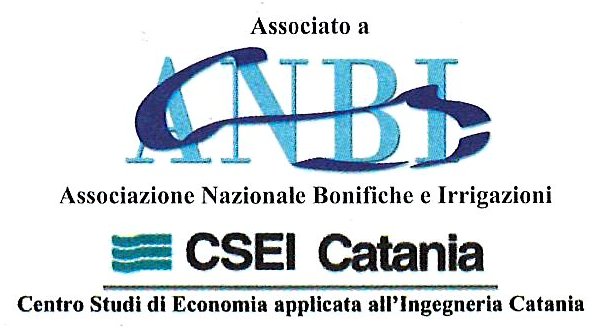 CognomeNomeCodice fiscaleIndirizzo di residenzaQuota (%)FIRMAComuneFoglioMappaleArea (mq)Natura di possesso (1)Tipo di coltura(2) - Uso Zootecnico (capi)ComuneFoglioMappaleArea (mq)Natura di possesso (1)ComuneFoglioMappaleArea (mq)Natura di possesso (1)Installazione contatore volumetrico (SI/NO)